https://drive.google.com/file/d/1iemaipqEeodQaWYQxoA8PCJK-mzW9S5f/view?usp=sharing Ctrl+clic (a sobre)Bon dia guapos i guapes! Com esteu?	Anem a fer un repàs de les taules de freqüències i gràfics. Podeu mirar el tema 12.Sobretot organitzeu-vos, aprofiteu bé el temps que teniu! Molts ànims que ja estem a final de curs!!!Estem molt contentes perquè molts de vosaltres esteu fent les tasques molt ben fetes!!! Enhorabona!!!Qualsevol dubte ja ho saps! Ànims!!! I molta salut!!!!Fcps.merce.guma@stjosep.comFcps.marta.perez@stjosep.comFcps.maria.sabate@stjosep.com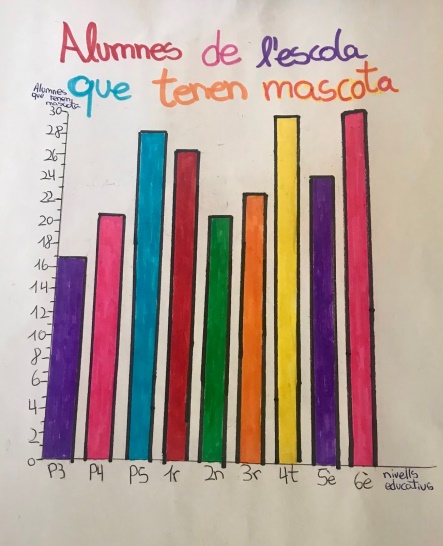 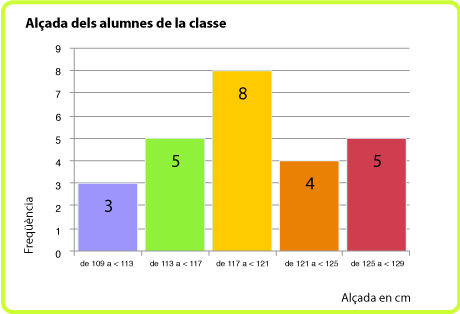 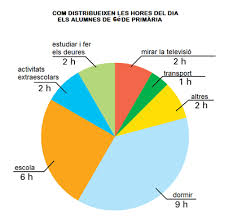 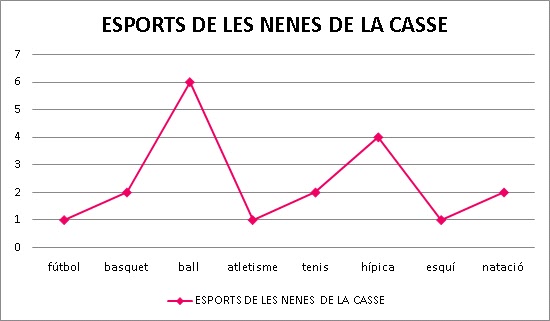 TASCA QUE NO S’HA D’ENVIAR REBEREU EL SOLUCIONARIPÀGINA 206 EXERCICI 1PÀGINA 207:  EXERCICIS 3 i 4PÀGINA 208: EXERCICI 5PÀGINA 209: EXERCICI 7PÀGINA 210: EXERCICI 11 i 12Tasca que s’ha d’enviar:CÀLCUL		2	1	9.	7	1	4	+1	1	9.	0	9	6		9	8	9.	2	6	8	-1	9	9.	9	9	9		9	8	9				3	4.	8	0	0		X 	8	9				X		7	0	0		9		7.	2	8	4		6			PROVA	9		7.	2	9	8		2	5		PROVA